Comprehensive, Integrated, Three-Tiered Model of Prevention Professional Learning Series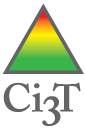 Session 4 AgendaWelcomeHow do we refine our assessment schedule and procedures for monitoring?Revising Ci3T Blueprint D Assessment ScheduleRevising procedures for monitoring your plan (Ci3T Blueprint A Primary [Tier 1] Plan)How do we polish our Ci3T Blueprint?How do we present our Ci3T Blueprint A Primary (Tier 1) Plan to our faculty and staff?  Drafting a plan to present to faculty and staffHow do we coordinate supports at the secondary (Tier 2) level?Tier 1 efforts: How is Tier 1 going?Teacher-delivered strategies: How can we empower teachers with low-intensity?Organizing secondary (Tier 2) supportsWhere do we go from here?  Setting goals for Session 5 (student Ci3T Leadership Team members attend!)Session 4 HomeworkSession 4 HomeworkSession 4 HomeworkSession 4 HomeworkSession 4 HomeworkHomework ItemCi3T Leadership Team Member ResponsibleDue DateItem CompletedShare presentation of Ci3T Blueprint A Primary (Tier 1) Plan with faculty and staff. Ask faculty and staff to complete the PIRS surveyDATEComplete Ci3T Blueprint E Secondary (Tier 2) Intervention GridSession 5Read to prepare for Session 5Lane, K. L., Oakes, W. P., Cantwell, E. D., & Royer, D. J. (2019). Building and installing comprehensive, integrated, three-tiered (Ci3T) models of prevention: A practical guide to supporting school success (v1.3). Phoenix, AZ: KOI Education. (interactive eBook Chapter 6)Lane, K. L., Menzies, H., Bruhn, A., & Crnobori, M. (2011). Managing challenging behaviors in schools: Research-based strategies that work. New York, NY: Guilford Press. (Chapters 7-8)Lane, K. L., Menzies, H., Ennis, R. P., & Oakes, W. P. (2015). Supporting Behavior for School Success: A step-by-step guide to key strategies. New York, NY: Guilford Press. (Chapters 6-9) We suggest all team members read Chapter 9, then “jigsaw” remaining chapters.Readings for extended learning on themesCarter, D. R., & Horner, R. H. (2009). Adding function-based behavioral support to first step to success. Journal of Positive Behavior Interventions, 11, 22-34. doi:10.1177/1098300708319125Debnam, K. J., Pas, E. T., & Bradshaw, C. P. (2012). Secondary and tertiary support systems in schools implementing school-wide positive behavioral interventions and supports: A preliminary descriptive analysis. Journal of Positive Behavior Interventions, 14, 142–152. doi:10.1177/1098300712436844Sample What Works Clearinghouse intervention reports:What Works Clearinghouse (2012). WWC intervention report: First Step to Success. Retrieved from https://ies.ed.gov/ncee/wwc/Docs/InterventionReports/wwc_firststep_030612.pdfWhat Works Clearinghouse (2016a). WWC intervention report: Functional behavioral assessment-based interventions: Children identified with or at risk for an emotional disturbance. Retrieved from https://ies.ed.gov/ncee/wwc/Docs/InterventionReports/wwc_fba_011017.pdf What Works Clearinghouse (2016b). WWC intervention report: READ 180. Retrieved from https://ies.ed.gov/ncee/wwc/Docs/InterventionReports/wwc_read180_112916.pdfChoose by school level:ElementaryGermer, K. A., Kaplan, L. M., Giroux, L. N., Markham, E. H., Ferris, G., Oakes, W., & Lane, K. L. (2011). A function-based intervention to increase a second-grade student’s on-task behavior in a general education classroom. Beyond Behavior, 20, 19-30. MiddleCox, M., Griffin, M. M., Hall, R., Oakes, W. P., & Lane, K. L. (2011). Using a functional assessment-based intervention to increase academic engaged time in an inclusive middle school setting.  Beyond Behavior, 20, 44-54. HighMajeika, C. E., Walder, J. Pl., Hubbard, J. P., Steeb, K. M., Ferris, G. J., Oakes, W. P., & Lane, K. L. (2011). Improving on-task behavior using a functional assessment-based intervention in an inclusive high school setting.  Beyond Behavior, 20, 55-66.Session 5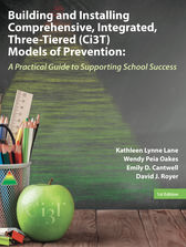 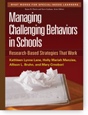 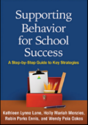 